Збирка задатака  из математикеНа линији испод упиши колико се предмета налази на слици._______________                     _________________  _________________Следећебројевезапишицифрама.а)  тринаест  _______________б) двадесет ________________в) осам ____________________г)  сто _____________________              д) двестадесет ______________Повежи тако да добијеш тачно тврђење.Израчунај.а)  10 + 15 = ______                                                                            ђ)  10 – 2 =______б)  28 + 30 =______                                                                             е)  76 – 26 =_____в)  400 + 75 =______                           ж)  100 – 50 =______г)  359 + 83 =______                 з)   365 – 5 =______д)  0 + 987 =______             и)  753 – 753 =______Израчунајвредностизраза.а) 1 + 12 + 52 = ______                                                                     г)  900 – 50 – 3 =б)  10 + 100 + 110 =______                                                              д)  681 - 1 - 80 = в)  100 + 200 + 300 =______                                                            ђ)  95 -7 – 35 = Израз са леве стране повежи са одговарајућом вредношћу са десне стране.Израчунајвредностизраза.а) 100 ÷ 10 = ______                                                    г) 0 ÷ 153 = ______б)  28 × 4 = ______                                                       д) 0 × 55 = ______в)  52 ÷ 1 = ______                                                       ђ) 96 ÷ 96 = ______Коликајевредностизраза 66 × 5 ?Заокружи слово испред тачног одговора.а)  300б)  330в)  200г)  660Испод  сваке фигуре упиши њен назив : квадрат, троугао, правоугаоник, круг._______________                  _____________            _____________                 _____________Повежи геометријска тела са њиховим називима.⦁ЛОПТА⦁                                  ⦁  ВАЉАК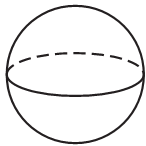 ⦁                                  ⦁КОЦКА Помоћу шаблона нацртај ТРОУГАО, КВАДРАТ, КРУГ.Који геометријски објекат је приказан на слици.Заокружи слово испред тачног одговора.а) ТРОУГАО                                                                          ⦁B               б) ДУЖ                               в) ТАЧКА                                      A⦁г) КУПА У табели су приказани подаци о броју деце која су боравила у играоници „Чигра“ у току једне недеље.            Колико деце је посетило играоницу „Чигра“ у среду?  ___________ У табели су приказани поени које су Урош, Богдан и Никола освојили на игрици.Који дечак је освојио највише поена? _________________На  графикону је дато време у минутима које је Радиша провео учећи математику. 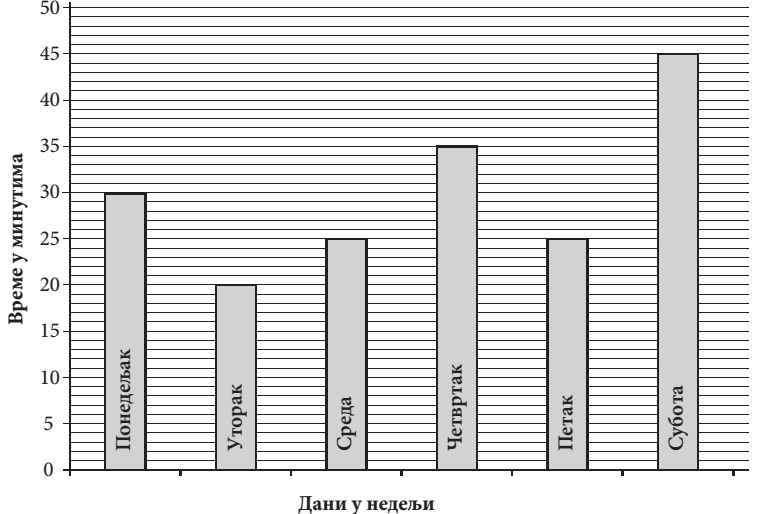 Ког дана је Радиша најмање учио математику? _______________Успех ученика у једном одељењу на тесту из математике дат је дијаграмом.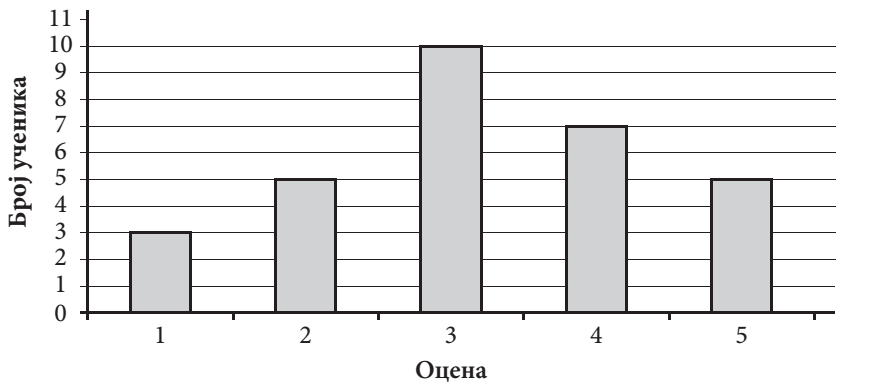 Колико ученика је добило петицу на тесту? _________________Израчунајвредностизраза.(654- 289) - (134+ 99)=(900- 555) + (628- 457)=(68:2) + (3·4)=Ценаједногџемпераје 943 динара, а другогза 125 динарамање. Коликајеценадругогџемпера? Коликајеценаобаџемпера?ДанПонедељакУторакСредаЧетвртакПетакСуботаНедељаБројдеце72546578147201145ИмеПоениУрош9Богдан100Никола63